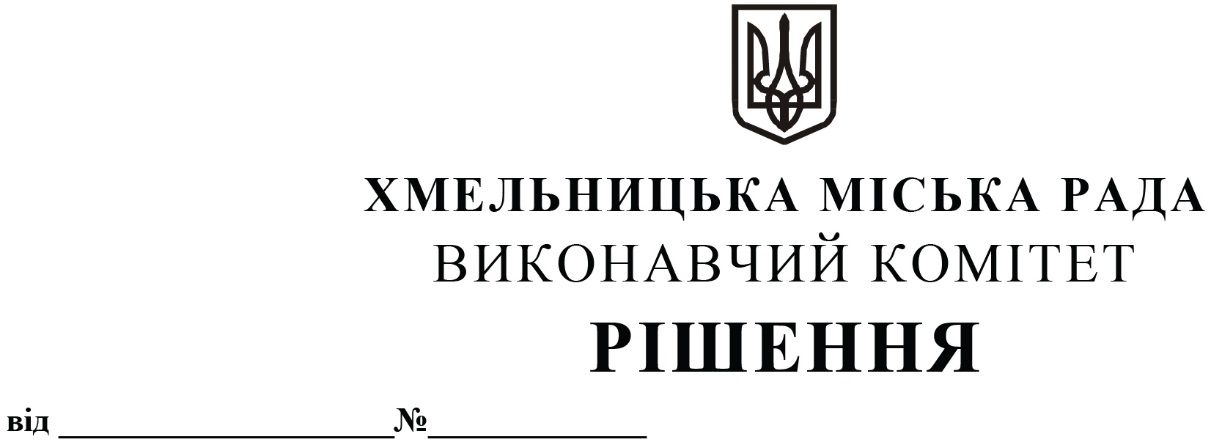 Про    внесення   змін     до    рішеннявиконавчого   комітету   від  26.03.2021№ 267 «Про затвердження  комплекснихсхем  розміщення    тимчасових   споруд,архітипів тимчасових споруд та Порядкурозміщення    тимчасових    споруд   дляпровадження підприємницької діяльностіна   території   парків   і   скверівміста   Хмельницького»Розглянувши клопотання управління торгівлі,  враховуючи  рекомендації адміністративної колегії Південно - Західного міжобласного територіального відділення Антимонопольного Комітету України від 04.06.2021 року  № 72/18-рк/к, керуючись законами України «Про місцеве самоврядування в Україні», «Про регулювання містобудівної діяльності», «Про благоустрій населених пунктів», «Про природно-заповідний фонд України», враховуючи Правила благоустрою території міста Хмельницького, затверджені в новій редакції  рішенням тридцять п'ятої сесії Хмельницької міської ради від   11.12.2019 р. № 50, виконавчий комітет міської   ради ВИРІШИВ:1. Внести зміни до рішення виконавчого комітету від 26.03.2021 № 267 «Про   затвердження    комплексних схем розміщення тимчасових споруд,    архітипів тимчасових споруд та  Порядку розміщення тимчасових    споруд   для        провадження підприємницької   діяльності   на   території  парків    і    скверів   міста    Хмельницького», а саме:1.1.  Викласти додаток 2  в новій редакції  (додаток 1).1.2  Викласти пункт 2.2  додатку 4 в наступній редакції: «Право на розміщення ТС надається переможцям конкурсу на умовах, визначених цим Порядком: терміном до 5 років – для стаціонарних ТС, для пересувних ТС -  3 сезони     (сезон триває від 01 квітня   до                             01 листопада  відповідного року)            Строк, на який буде укладено  договір, обов’язково  зазначається в оголошенні про проведення електронних торгів.	Розміщення ТС переможцями конкурсу можливе тільки після оформлення паспорту прив’язки. Участь власника тимчасової споруди  в утриманні об’єкту благоустрою визначається балансоутримувачем в умовах конкурсу».    	2. Контроль за виконанням рішення покласти на заступника міського голови – начальника департаменту інфраструктури міста В. Новачка, заступника міського                          голови М. Ваврищука, управління комунальної інфраструктури департаменту інфраструктури, управління архітектури та містобудування, управління торгівлі.      Міський голова  	           О. СИМЧИШИН